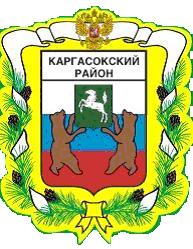 МУНИЦИПАЛЬНОЕ ОБРАЗОВАНИЕ «Каргасокский район»ТОМСКАЯ ОБЛАСТЬАДМИНИСТРАЦИЯ КАРГАСОКСКОГО РАЙОНАПОСТАНОВЛЕНИЕ(С изм. от 26.05.2016 № 158)с. КаргасокОб утверждении Порядка размещения сведений о доходах, расходах, об имуществе и обязательствах имущественного характера отдельных категорий лиц и членов их семей в информационно-телекоммуникационной сети «Интернет» и предоставления их для опубликования средствам массовой информацииВ соответствии с Федеральным законом от 03.12.2011 N 230-ФЗ «О контроле за соответствием расходов лиц, замещающих государственные должности, и иных лиц их доходам», Федеральным законом от 25.12.2008 N 273-ФЗ «О противодействии коррупции», Федеральным законом от 02.03.2007 N 25-ФЗ «О муниципальной службе в Российской Федерации», Законом Томской области от 11.09.2007 N 198-ОЗ «О муниципальной службе в Томской области», во исполнение пункта 8 Указа Президента Российской Федерации от 08.07.2013 N 613 «Вопросы противодействия коррупции»ПОСТАНОВЛЯЮ:1. Утвердить Порядок размещения сведений о доходах, расходах, об имуществе и обязательствах имущественного характера лиц, замещающих должности муниципальной службы в Администрации Каргасокского района и ее органов, включенные в соответствующие перечни, и членов их семей в информационно-телекоммуникационной сети «Интернет» на официальном сайте муниципального образования «Каргасокский район» и предоставления их для опубликования средствам массовой информации согласно приложению №1 к настоящему постановлению.2. Утвердить Порядок размещения сведений о доходах, расходах, об имуществе и обязательствах имущественного характера лиц, замещающих должности руководителей муниципальных учреждений муниципального образования «Каргасокский район», и членов их семей в информационно-телекоммуникационной сети «Интернет» на официальном сайте муниципального образования «Каргасокский район» и предоставления их для опубликования средствам массовой информации.3. Настоящее постановление вступает в силу с момента его официального опубликования в установленном порядке.Глава Каргасокского района                                                                                А. П. АщеуловУтвержден постановлением Администрации Каргасокского района от 27.05.2014 № 115 Приложение № 1ПОРЯДОКразмещения сведений о доходах, расходах, об имуществе и обязательствах имущественного характера лиц, замещающих должности муниципальной службы в администрации каргасокского района и ее органов, включенные в соответствующие перечни, и членов их семей в информационно-телекоммуникационной сети "интернет" на официальном сайте муниципального образования «каргасокский район» и предоставления их для опубликования средствам массовой информации1.	Настоящим Порядком устанавливается порядок размещения сведений о доходах,
расходах, об имуществе и обязательствах имущественного характера муниципальных
служащих Администрации Каргасокского района и ее органов, должности которых
включены в соответствующие Перечни (далее - муниципальных служащих), их супругов и
несовершеннолетних детей в информационно-телекоммуникационной сети "Интернет" на
официальном сайте муниципального образования «Каргасокский район»
www.kargasok.ru (далее - официальный сайт) и порядок предоставления этих сведений
средствам массовой информации для опубликования по их запросам.2.	На официальном сайте размещается и средствам массовой информации
предоставляются для опубликования следующие сведения о доходах, расходах, об
имуществе и обязательствах имущественного характера муниципальных служащих,
замещающих должности, замещение которых влечет за собой размещение таких сведений,
а также сведений о доходах, расходах, об имуществе и обязательствах имущественного
характера их супруг (супругов) и несовершеннолетних детей:а)	перечень объектов недвижимого имущества, принадлежащих муниципальному
служащему, его супруге (супругу) и несовершеннолетним детям на праве собственности
или находящихся в их пользовании, с указанием вида объекта, площади и страны
расположения каждого из таких объектов;б)	перечень транспортных средств с указанием вида и марки, принадлежащих на
праве собственности муниципальному служащему, его супруге (супругу) и
несовершеннолетним детям;в)	декларированный годовой доход муниципального служащего, его супруги
(супруга) и несовершеннолетних детей с указанием дохода по основному месту работы
(службы) и перечня иных источников дохода;г)	сведения об источниках получения средств, за счет которых совершена сделка по
приобретению земельного участка, другого объекта недвижимого имущества,
транспортного средства, ценных бумаг, акций (долей участия, паев в уставных
(складочных) капиталах организаций), если сумма сделки превышает общий доход
муниципального служащего и его супруги (супруга) за три последних года,
предшествующих совершению сделки.3.	в размещенных на официальном сайте и предоставляемых средствам массовой
информации для опубликования сведениях о доходах, расходах, об имуществе и
обязательствах имущественного характера запрещается указывать:а)	иные сведения (кроме указанных в пункте 2 настоящего Порядка) о доходах
муниципального служащего, его супруги (супруга) и несовершеннолетних детей, об
имуществе, принадлежащем на праве собственности названным лицам, и об их
обязательствах имущественного характера;б)	персональные данные супруги (супруга), детей и иных членов семьи
муниципального служащего;         в)	данные, позволяющие определить место жительства, почтовый адрес, телефон и
иные индивидуальные средства коммуникации муниципального служащего, его супруги
(супруга), детей и иных членов семьи;        г)	данные, позволяющие определить местонахождение объектов недвижимого
имущества, принадлежащих муниципальному служащему, его супруге (супругу), детям,
иным членам семьи на праве собственности или находящихся в их пользовании;д)	информацию, отнесенную к государственной тайне или являющуюся
конфиденциальной.Сведения о доходах, о расходах, об имуществе и обязательствах имущественного характера, указанные в пункте 2 настоящего Порядка, размещаются лицом, ответственным за размещение информационных ресурсов на официальном сайте (далее -администратор официального сайта) в разделе "Антикоррупционная деятельность". Указанные сведения не подлежат удалению и должны быть размещены на официальном сайте в течение всего периода замещения муниципальным служащим должности, включенной в соответствующие Перечни. Сведения о доходах, о расходах, об имуществе и обязательствах имущественного характера, указанные в пункте 2 настоящего Порядка, обновляются ежегодно в течение 14 рабочих дней со дня истечения срока, установленного для предоставления уточненных сведений о доходах, расходах, об имуществе и обязательствах имущественного характера лицами, указанными в пункте 1 настоящего Положения.В случае увольнения лица с должности, включенной в соответствующие Перечни, сведения о доходах, о расходах, об имуществе и обязательствах имущественного характера, указанные в пункте 2 настоящего Порядка, подлежат удалению с официального сайта в течение 5 рабочих дней со дня увольнения муниципального служащего.Лицо, ответственное за ведение кадровой работы (далее - кадровый работник) не позднее 10 календарных дней со дня истечения срока, установленного  для предоставления уточненных сведений о доходах, расходах, об имуществе и обязательствах имущественного характера лицами, указанными в пункте 1 настоящего Положения предоставляет администратору официального сайта сведения, указанные в пункте 2 настоящего Порядка, в отношении муниципальных служащих по форме, установленной приложением к настоящему Порядку.Кадровый работник:в 3-дневный срок со дня поступления запроса от средства массовой информации сообщает о нем муниципальному служащему, в отношении которого поступил запрос;в 7-дневный срок со дня поступления запроса от средства массовой информации обеспечивает предоставление сведений, указанных в пункте 2 настоящего Положения, в том случае, если запрашиваемые сведения отсутствуют на официальном сайте;3)	в случае если запрашиваемые средством массовой информации сведения
размещены на официальном сайте, в 7-дневный срок со дня поступления запроса
направляет информацию о месте размещения указанных сведений.7.	Лица, обеспечивающие размещение сведений о доходах, расходах, об имуществе и
обязательствах имущественного характера на официальном сайте муниципального
образования «Каргасокский район» и их представление средствам массовой информации
для опубликования (администратор официального сайта, кадровый работник), несут в
соответствии с законодательством Российской Федерации ответственность за
несоблюдение настоящего порядка, а также за разглашение сведений, отнесенных к
государственной тайне или являющихся конфиденциальными.Приложениек Порядку размещения сведений о доходах, расходах, об имуществе и обязательствах имущественного характера лиц, замещающих должности муниципальной службы в Администрации Каргасокского района и ее органах, включенные в соответствующие перечни, и членов их семей в информационно-телекоммуникационной сети "Интернет" на официальном сайте муниципального образования «Каргасокский район» и предоставления их для опубликования средствам массовой информацииСведения о доходах, расходах, об имуществе и обязательствах имущественного характера лиц, замещающих должности муниципальной службы в Администрации Каргасокского района и ее органах, и членов их семейза период с _______ по ________Примечание: сведения об источниках получения средств, за счет которых совершена сделка по приобретению земельного участка, другого объекта недвижимости, транспортного средства, ценных бумаг, акций (долей участия, паев в уставных (складочных) капиталах организаций), заполняются, если сумма сделки превышает общий доход лица, замещающего должность, включенную в Перечень, и его супруги (супруга) за три последних года, предшествующих совершению сделки.Утвержден постановлением Администрации Каргасокского района от 27.05.2014 № 115Приложение № 2ПОРЯДОКразмещения в информационно-телекоммуникационной сети «интернет» сведений о доходах, об имуществе и обязательствахимущественного характера лиц, замещающих должности руководителей муниципальных учреждений муниципального образования «каргасокский район», и членов их семей и предоставления этих сведений средствам массовой информациидля опубликования1.	Настоящий Порядок определяет порядок размещения в информационно-телекоммуникационной сети «Интернет» и предоставления средствам массовой информации для опубликования следующих сведений:о доходах, об имуществе и обязательствах имущественного характера лица, замещающего должность руководителя муниципального учреждения муниципального образования «Каргасокский район»;о доходах, об имуществе и обязательствах имущественного характера супруги (супруга) и несовершеннолетних детей лица, замещающего должность руководителя муниципального учреждения муниципального образования «Каргасокский район».Сведения о доходах, об имуществе и обязательствах имущественного характера лица, замещающего должность руководителя муниципального учреждения, его супруги (супруга) и несовершеннолетних детей, размещаются на официальном сайте органа местного самоуправления, исполняющего функции и полномочия учредителя указанного муниципального учреждения.На сайтах, указанных в п. 2 настоящего Порядка, размещаются и средствам массовой информации предоставляются для опубликования следующие сведения о доходах, об имуществе и обязательствах имущественного характера по форме согласно приложению к настоящему Порядку:перечень объектов недвижимого имущества, принадлежащих лицам, указанным в пункте 1 настоящего Порядка, на праве собственности или находящихся в их пользовании, с указанием вида объекта, площади и страны расположения каждого из них;перечень транспортных средств, с указанием вида и марки, принадлежащих на праве собственности лицам, указанным в пункте 1 настоящего Порядка;декларированный годовой доход лиц, указанных в статье 1 настоящего Порядка, с указанием дохода по основному месту работы и перечня иных источников дохода.4.	в случае отсутствия у органа местного самоуправления, выполняющего функции
учредителя муниципального учреждения, официального сайта, сведения, указанные в п. 3
настоящего порядка, размещаются на официальном сайте муниципального образования
«Каргасокский район».в таком случае, уполномоченное учредителем структурное подразделение (либо уполномоченное должностное лицо), осуществляющее работу по сбору сведений о доходах, об имуществе и обязательствах имущественного характера руководителей подведомственных муниципальных учреждений и членов их семей (далее -уполномоченный орган) не позднее 10 календарных дней со дня истечения срока, установленного для подачи таких сведений предоставляет лицу, ответственному за размещение информационных ресурсов на официальном сайте муниципального образования «Каргасокский район» (далее - администратор официального сайта МО «Каргасокский район») сведения о доходах, об имуществе и обязательствах имущественного характера лица, замещающего должность руководителя муниципального учреждения, его супруги (супруга) и несовершеннолетних детей по форме, установленной приложением к настоящему Порядку.5.	Сведения о доходах, об имуществе и обязательствах имущественного характера, указанные в пункте 3 настоящего Порядка, размещаются на официальном сайте муниципального образования «Каргасокский район», официальных сайтах, органов местного самоуправления, исполняющих функции и полномочия учредителей муниципальных учреждений, в течение 14 рабочих дней со дня истечения срока, установленного для предоставления уточненных сведений о доходах, расходах, об имуществе и обязательствах имущественного характера лицами, указанными в пункте 1 настоящего Порядка.6.	В размещаемых в информационно-телекоммуникационной сети «Интернет» и предоставляемых средствам массовой информации для опубликования сведениях о доходах, об имуществе и обязательствах имущественного характера лиц, указанных в п. 1 настоящего Порядка, запрещается указывать:а)	иные сведения (кроме указанных в пункте 3 настоящего Порядка) о доходах руководителя муниципального учреждения, его супруги (супруга) и несовершеннолетних детей, об имуществе, принадлежащем на праве собственности названным лицам, и об их обязательствах имущественного характера;б)	персональные данные супруги (супруга), детей и иных членов семьи руководителя муниципального учреждения;в)	данные, позволяющие определить место жительства, почтовый адрес, телефон и иные индивидуальные средства коммуникации руководителя муниципального учреждения, его супруги (супруга), детей и иных членов семьи;г)	данные, позволяющие определить местонахождение объектов недвижимого имущества, принадлежащих руководителю муниципального учреждения, его супруге (супругу), детям, иным членам семьи на праве собственности или находящихся в их пользовании;д)	информацию, отнесенную к государственной тайне или являющуюся конфиденциальной.7.	Уполномоченный орган, при поступлении запроса средства массовой информации о предоставлении сведений о доходах, об имуществе и обязательствах имущественного характера лица, замещающего должность руководителя муниципального учреждения, для опубликования:а)	в 3-дневный срок со дня поступления запроса от средства массовой информации сообщает о нем лицу, в отношении которого поступил запрос;б)	в 7-дневный срок со дня поступления запроса от средства массовой информацииобеспечивает предоставление сведений, указанных в пункте 3 настоящего Порядка, в том случае, если запрашиваемые сведения отсутствуют на официальном сайте органов местного самоуправления муниципального образования «Каргасокский район»;в)	в случае если запрашиваемые средством массовой информации сведения размещены на официальном сайте органов местного самоуправления, в 7-дневный срок со дня поступления запроса направляет информацию о том, где указанные сведения размещены.8.	В случае прекращения замещения лицом должности руководителя муниципального учреждения, сведения о его доходах, об имуществе и обязательствах имущественного характера, указанные в пункте 3 настоящего Порядка, а также сведения о доходах, об имуществе и обязательствах имущественного характера его супруги (супруга) и несовершеннолетних детей, подлежат удалению с официального сайта в течение 5 рабочих дней со дня прекращения замещения им должности руководителя муниципального учреждения.Уполномоченный орган не позднее 3 рабочих дней со дня прекращения замещения лицом должности руководителя муниципального учреждения уведомляет об этом администратора официального сайта МО «Каргасокский район.9. Лица, обеспечивающие размещение сведений о доходах, об имуществе и обязательствах имущественного характера на сайтах, указанных в п. 2 настоящего Порядка, и их представление средствам массовой информации для опубликования, несут в соответствии с законодательством Российской Федерации ответственность за несоблюдение настоящего порядка, а также за разглашение сведений, отнесенных к государственной тайне или являющихся конфиденциальными.27.05.2014№115Свириденко В.А.2 16 61Фамилия,имя, отчествоДолжностьДекларированныйгодовой доход, в том числе доход по основному месту работы,и перечень иныхисточников доходаПеречень объектов недвижимости, принадлежащих на праве собственностиПеречень объектов недвижимости, принадлежащих на праве собственностиПеречень объектов недвижимости, принадлежащих на праве собственностиПеречень объектов недвижимости, находящихся в пользованииПеречень объектов недвижимости, находящихся в пользованииПеречень объектов недвижимости, находящихся в пользованииТранспортные средства (вид, марка)Наименованиеимущества, приобретенного по сделкеИсточник получения средств, за счет которых совершена сделкаФамилия,имя, отчествоДолжностьДекларированныйгодовой доход, в том числе доход по основному месту работы,и перечень иныхисточников доходавид объектов недвижимостиплощадь (кв. м)страна расположениявид объектовнедвижимостиплощадь (кв. м)страна расположенияТранспортные средства (вид, марка)Наименованиеимущества, приобретенного по сделкеИсточник получения средств, за счет которых совершена сделка